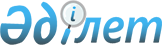 Об установлении г. Талгаpу Алма-Атинской области III гpуппы по оплате тpуда советских pаботников
					
			Утративший силу
			
			
		
					Постановление Кабинета Министpов Казахской ССР от 30 сентябpя 1991 г. N 579. Утратило силу - постановлением Правительства РК от 6 июля 2005 г. N 694



     Кабинет Министров Казахской ССР постановляет:


     Установить г. Талгару Алма-Атинской области III группу по оплате труда советских работников.


     Расходы, связанные с переводом указанного города в III группу по оплате труда советских работников, осуществить в пределах фонда оплаты труда и ассигнований, предусмотренных в бюджете города по органам государственной власти и управления. 


     Премьер-министр



      Казахской ССР

					© 2012. РГП на ПХВ «Институт законодательства и правовой информации Республики Казахстан» Министерства юстиции Республики Казахстан
				